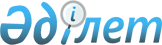 "2013-2015 жылдарға арналған Есіл аудандық бюджеті туралы" Солтүстік Қазақстан облысының Есіл ауданы мәслихатының 2012 жылғы 20 желтоқсандағы
N 13/65 шешіміне өзгерістер мен толықтырулар енгізу туралы
					
			Күшін жойған
			
			
		
					Солтүстік Қазақстан облысы Есіл ауданы мәслихатының 2013 жылғы 9 қыркүйектегі N 20/106 шешімі. Солтүстік Қазақстан облысының Әділет департаментінде 2013 жылғы 10 қыркүйекте N 2352 болып тіркелді. Күші жойылды (Солтүстік Қазақстан облысы Есіл ауданы мәслихатының 2014 жылғы 25 ақпандағы N 7.2.1-22/45 хаты)

      Ескерту. Күші жойылды (Солтүстік Қазақстан облысы Есіл ауданы мәслихатының 25.02.2014 N 7.2.1-22/45 хаты)      Қазақстан Республикасының 2008 жылғы 4 желтоқсандағы Бюджеттік кодексінің 106, 109-баптарына, «Қазақстан Республикасындағы жергілікті мемлекеттік басқару және өзін-өзі басқару туралы» Қазақстан Республикасының 2001 жылғы 23 қаңтардағы Заңының 6-бабы 1-тармағының 1) тармақшасына сәйкес, Солтүстік Қазақстан облысы Есіл ауданының мәслихаты ШЕШТІ:



      1. «2013-2015 жылдарға арналған Есіл аудандық бюджеті туралы» Солтүстік Қазақстан облысының Есіл ауданы мәслихатының 2012 жылғы 20 желтоқсандағы № 13/65 шешіміне (нормативтік құқықтық актілердің мемлекеттік тіркеу Тізілімінде 2013 жылғы 15 қаңтарда № 2063 нөмірімен тіркелген, 2013 жылғы 8 ақпанда «Есіл таңы» газетінде, 2013 жылғы 8 ақпанда «Ишим» газетінде жарияланған) келесі өзгерістер мен толықтырулар енгізілсін:



      1-тармақ келесі редакцияда мазмұндалсын:

      «1. 2013-2015 жылдарға арналған Есіл аудандық бюджеті, 1, 2,  3-қосымшаларға сәйкес соның ішінде 2013 жылға келесі көлемде бекітілсін: 

      1) кірістер - 2 752982 мың теңге;

      соның ішінде:

      салықтық түсімдер - 299 848 мың теңге;

      салықтық емес түсімдер - 4 280 мың теңге;

      негізгі капиталды сатудан түсімдер - 11 786 мың теңге;

      трансферттер түсімдері - 2 437 068 мың теңге;

      2) шығындар - 2 766 256 мың теңге;

      3) таза бюджеттік несиелер - 63 074,7 мың теңге;

      соның ішінде:

      бюджеттік несиелер - 70 245,7 мың теңге;

      бюджеттік кредиттерді өтеу - 7 171 мың теңге;

      4) қаржылық активтермен операциялар бойынша сальдо - 2 260 мың теңге;

      соның ішінде:

      қаржылық активтерді сатып алу - 2 400 мың теңге;

      мемлекеттің қаржылық активтерін 

      сатудан түскен қаржылық активтерді сатып алу 140 мың теңге;

      5) бюджеттік тапшылық - -78 608,7 мың теңге;

      6) бюджеттің тапшылығын (профицитті қолдану) қаржыландыру - 78 608,7 мың теңге;

      қарыздардың түсімі - 70 106 мың теңге;

      қарыздарды өтеу - 7 171 мың теңге;

      бюджеттік қаражаттың қолданылатын қалдықтары - 15 673,7 мың теңге.».



      10-тармақ келесі мазмұндағы 13) тармақшамен толықтырылсын:

      «13) жергілікті атқарушы органдардың штаттық санын ұлғайтуға.»;



      12-тармақ келесі мазмұндағы 9) тармақшамен толықтырылсын:

      «9) жергілікті атқарушы органдардың штаттық санын ұлғайтуға.»;



      аталған шешімге 1, 2, 3, 4, 5, 6-қосымшалар редакцияда осы шешімге 1, 2, 3, 4, 5, 6-қосымшаларға сәйкес мазмұндалсын.



      2. Осы шешім 2013 жылдың 1 қаңтарынан бастап қолданысқа енгізіледі.      Солтүстік Қазақстан облысының

      Есіл ауданы мәслихатының

      сессия төрағасы                            М. Чекушева      Солтүстік Қазақстан облысының

      Есіл ауданы мәслихатының хатшысы           Т. Мұқашев      «КЕЛІСІЛГЕН»      «Солтүстік Қазақстан облысы 

      Есіл ауданының экономика және 

      қаржы бөлімі» мемлекеттік мекемесі

      басшысының м.а.                            Г. Стороженко

      2013 жылғы 9 қыркүйек

Солтүстік Қазақстан облысы

Есіл аудандық мәслихаттың

2013 жылғы 9 қыркүйектегі № 20/106 шешіміне

1-қосымшаСолтүстік Қазақстан облысы

Есіл аудандық мәслихаттың

2012 жылғы 20 желтоқсандағы № 13/65 шешіміне

1-қосымша 2013 жылға Есіл аудандық бюджеті

Солтүстік Қазақстан облысы

Есіл аудандық мәслихаттың

2013 жылғы 9 қыркүйектегі № 20/106 шешіміне

2-қосымшаСолтүстік Қазақстан облысы

Есіл аудандық мәслихаттың

2012 жылғы 20 желтоқсандағы № 13/65 шешіміне

2-қосымша 2014 жылға арналған Есіл аудандық бюджеті

Солтүстік Қазақстан облысы

Есіл аудандық мәслихаттың

2013 жылғы 9 қыркүйектегі № 20/106 шешіміне

3-қосымшаСолтүстік Қазақстан облысы

Есіл аудандық мәслихаттың

2012 жылғы 20 желтоқсандағы № 13/65 шешіміне

3-қосымша 2015 жылға арналған Есіл аудандық бюджеті

Солтүстік Қазақстан облысы

Есіл аудандық мәслихаттың

2013 жылғы 9 қыркүйектегі № 20/106 шешіміне

4-қосымшаСолтүстік Қазақстан облысы

Есіл аудандық мәслихаттың

2012 жылғы 20 желтоқсандағы № 13/65 шешіміне

4-қосымша 2013 жылғы ауылдық округтер бойынша бюджеттік бағдарламалардың тізбесі

Солтүстік Қазақстан облысы

Есіл аудандық мәслихаттың

2013 жылғы 9 қыркүйектегі № 20/106 шешіміне

5-қосымшаСолтүстік Қазақстан облысы

Есіл аудандық мәслихаттың

2012 жылғы 20 желтоқсандағы № 13/65 шешіміне

5-қосымша 2014 жылғы ауылдық округтер бойынша бюджеттік бағдарламалар тізімі

Солтүстік Қазақстан облысы

Есіл аудандық мәслихаттың

2013 жылғы 9 қыркүйектегі № 20/106 шешіміне

6-қосымшаСолтүстік Қазақстан облысы

Есіл аудандық мәслихаттың

2012 жылғы 20 желтоқсандағы № 13/65 шешіміне

6-қосымша 2015 жылғы ауылдық округтер бойынша бюджеттік бағдарламалар тізімі
					© 2012. Қазақстан Республикасы Әділет министрлігінің «Қазақстан Республикасының Заңнама және құқықтық ақпарат институты» ШЖҚ РМК
				са-

на-

тысы-ныпішкі

сы-

ныпАтауыСомасы (мың тенге)Кірістер2 752 9821Салық түсімдері299 84803Әлеуметтік салық182 1211Әлеуметтік салық182 12104Меншікке салынатын салықтар88 5661Мүлікке салынатын салықтар33 1663Жер салығы8 7344Көлік құралдарына салынатын салық44 3665Бірыңғай жер салығы2 30005Тауарларға, жұмыстарға және қызметке салынатын ішкі салықтар22 8662Акциздер1 8973Табиғи және басқа ресурстарды пайдаланғаны үшін түсетін түсімдер13 6104Кәсіпкерлік және кәсіби қызметті жүргізгені үшін алынатын алым7 35908Заңдық мәнді іс-әрекеттерді жасағаны және (немесе) оған уәкілеттігі бар мемлекеттік органдар немесе лауазымды адамдар құжаттар бергені үшін алынатын міндетті төлемдер6 2951Мемлекеттік баж6 2952Салықтық емес түсімдер4 28001Мемлекеттік меншіктен түсетін түсімдер9805Мемлекеттік меншіктегі мүлікті жалға беруден түсетін кірістер98006Басқа да салықтық емес түсімдер3 3001Басқа да салықтық емес түсімдер3 3003Негізгі капиталды сатудан түсетін түсімдер11 78603Жерді және материалдық емес активтерді сату 11 7861Жерді сату11 7864Трансферт түсімдері4 437 06802Мемлекеттік басқарудың жоғары тұрған органдарынан түсетін трансферттер2 437 0682Облыстық бюджеттен түсетін трансферттер2 437 068функционалды топфункционалды топфункционалды топфункционалды топСомасы (мың теңге) Бюджеттік бағдарламалардың әкімшісі Бюджеттік бағдарламалардың әкімшісі Бюджеттік бағдарламалардың әкімшісі Сомасы (мың теңге) бағдарламабағдарламаСомасы (мың теңге) АтауыСомасы (мың теңге) ІІ. Шығындар2 766 256,01Жалпы сипаттағы мемлекеттiк қызметтер 235 079,3112Аудан (облыстық маңызы бар қала) мәслихатының аппараты12328001Аудан (облыстық маңызы бар қала) мәслихатының қызметін қамтамасыз ету бойынша қызметтер12328122Аудан (облыстық маңызы бар қала) әкімінің аппараты56215001Аудан (облыстық маңызы бар қала) әкімінің қызметін қамтамасыз ету бойынша қызметтер53445003Мемлекеттік органдардың күрделі шығындары2770123Қаладағы аудан, аудандық маңызы бар қала, кент, ауыл, ауылдық округ әкімінің аппараты142 143,3001Қаладағы аудан, аудандық маңызы бар қала, кент, ауыл, ауылдық округ әкімінің аппараты қызметін қамтамасыз ету бойынша қызметтер139333,3022Мемлекеттік органдардың күрделі шығындары 2810452Ауданның (облыстық маңызы бар қала) қаржы бөлімі 12067001Аудандық бюджетті атқарылуын, аудандық (облыстық маңызы бар қала) коммуналдық меншікті басқаруды атқару және бақылауды жүзеге асыру облысында мемлекеттік саясатты орындау бойынша қызметтер11572003Салық салу мақсатында мүлікті бағалауды жүргізу 252011Коммуналдық меншікке түскен мүлікті іске асыру, бағалау, сақтау және есепке алу 128018Мемлекеттік органдардың күрделі шығындары 115453Ауданның (облыстық маңызы бар қаланың) экономика және бюджеттік жоспарлау бөлімі12326001Экономикалық саясаттың, ауданның (облыстық маңызы бар қала) мемлекеттік жоспарлау және басқару жүйесін қалыптастыру және дамыту облысында мемлекеттік саясатты орындау қызметтері11967004Мемлекеттік органдардың күрделі шығындары 3592Қорғаныс 8335122Аудан (облыстық маңызы бар қала) әкімінің аппараты8335005Жалпыға бірдей әскери міндетті атқару шеңберіндегі іс-шаралар5 659006Аудан (облыстық маңызы бар қала) ауқымында төтенше жағдайларды ескерту және жою 2214007Аудандық (қалалық) масштабтардағы егістік алқаптарының өрттерін, сонымен қатар өртке қарсы мемлекеттік қызметтері жоқ елді мекендердің өрттерін сөндіру және алдын алу бойынша іс-шаралары4623Қоғамды тәртіп, қауіпсіздік, құқықтық, сотты, қылмыстық-атқару қызметі3035458Ауданның (облыстық маңызы бар қаланың) тұрғын үй-коммуналдық шаруашылығы, жолаушылар көлігі және автомобиль жолдары бөлімі3035021Елді мекендерде жол жүру қауіпсіздігін қамтамасыз ету30354Бiлiм беру1862504123Қаладағы аудан, аудандық маңызы бар қала, кент, ауыл, ауылдық округ әкiмiнiң аппараты2114005Ауылдық жерлерде балаларды мектепке дейін тегін алып баруды және кері алып келуді ұйымдастыру2114464Ауданның (облыстық маңызы бар қаланың) бiлiм бөлiмi1860390009Мектепке дейінгі тәрбие ұйымдарының қызметін қамтамасыз ету48874040Мектепке дейінгі білім беру ұйымдарында мемлекеттік білім беру тапсырысын іске асыруға100338015Жетім баланы (жетім балаларды) және ата-аналарының қамқорынсыз қалған баланы (балаларды) күтіп-ұстауға асыраушыларына ай сайынғы ақшалай қаражат төлемдері7336003Жалпы білім беру1611528006Балаларға қосымша білім беру 42305001Жергілікті деңгейде білім беру саласындағы мемлекеттік саясатты іске асыру жөніндегі қызметтер11145004Ауданның (облыстық маңызы бар қаланың) мемлекеттік білім беру мекемелерінде білім беру жүйесін ақпараттандыру5880005Ауданның (облыстық маңызы бар қаланың) мемлекеттік білім беру мекемелер үшін оқулықтар мен оқу-әдiстемелiк кешендерді сатып алу және жеткізу9329067Ведомстволық бағыныстағы мемлекеттік мекемелерінің және ұйымдарының күрделі шығыстары236556Әлеуметтiк көмек және әлеуметтiк қамсыздандыру106539451Ауданның (облыстық маңызы бар қаланың) жұмыспен қамту және әлеуметтік бағдарламалар бөлімі84371002Еңбекпен қамту бағдарламасы21738004Ауылдық жерлерде тұратын денсаулық сақтау, білім беру, әлеуметтік қамтамасыз ету, мәдениет мамандарына отын сатып алу бойынша әлеуметтік көмек көрсету5145005Мемлекеттік атаулы әлеуметтік көмек2942006Тұрғын-үй көмегін көрсету500007Жергілікті өкілетті органдардың шешімі бойынша азаматтардың жекелеген топтарына әлеуметтік көмек5277014Мұқтаж азаматтарға үйде әлеуметтік көмек көрсету 3107401618 жасқа дейінгі балаларға мемлекеттік жәрдемақылар 12054017Мүгедектерді оңалту жеке бағдарламасына сәйкес, мұқтаж мүгедектерді міндетті гигиеналық құралдармен және ымдау тілі мамандарының қызмет көрсетуін, жеке көмекшілермен қамтамасыз ету 5641023Жұмыспен қамту орталықтарының қызметін қамтамасыз ету 0464Ауданның (облыстық маңызы бар қаланың) бiлiм бөлiмi835008Жергілікті өкілді органдардың шешімі бойынша білім беру ұйымдарының күндізгі оқу нысанында оқитындар мен тәрбиеленушілерді қоғамдық көлікте (таксиден басқа) жеңілдікпен жол жүру түрінде әлеуметтік қолдау835451Ауданның (облыстық маңызы бар қаланың) жұмыспен қамту және әлеуметтік бағдарламалар бөлімі21333001Халық үшін әлеуметтік бағдарламалардың жұмыс бастылығын қамтамасыз ету облысында жергілікті деңгейде мемлекеттік саясатты жүзеге асыру қызметі19400011Жәрдемақы мен басқа да әлеуметтік төлемдерді есепке жатқызу, төлеу және жеткізу бойынша қызметтердің төлем ақысы853010Үйден тәрбиеленіп оқытылатын мүгедек балаларды материалдық қамтамасыз ету10807Тұрғын үй-коммуналдық шаруашылығы 299 222123Қаладағы аудан, аудандық маңызы бар қала, кент, ауыл (село), ауылдық (селолық) округ әкiмiнiң аппараты2730272020 Жұмыспен қамту жол картасы бойынша қалалар мен ауылдық елді мекендерді дамыту аясында объектілерді жөндеу мен абаттандыру273458Ауданның (облыстық маңызы бар қаланың) тұрғын үй-коммуналдық шаруашылығы, жолаушылар көлігі және автомобиль жолдары бөлімі5799003Мемлекеттік тұрғын үй қорының сақталуын ұйымдастыру1200012Сумен жабдықтау және су бөлу жүйесінің қызмет етуі 299028Коммуналдық шаруашылықты дамыту4300464Ауданның (облыстық маңызы бар қаланың) білім бөлімі3 966026Жұмыспен қамту-2020 бағдарламасы бойынша ауылдық елді мекендерді дамыту шеңберінде объектілерді жөндеу3 966472Ауданның (облыстық маңызы бар қаланың) құрылыс, сәулет және қала құрылысы бөлімі275 906003Мемлекеттік коммуналдық тұрғын үй қорының тұрғын үйін жобалау, салу және (немесе) сатып алу34058Елді мекендердегі сумен жабдықтау және су бұру жүйелерін дамыту275872458Ауданның (облыстық маңызы бар қаланың) тұрғын үй-коммуналдық шаруашылығы, жолаушылар көлігі және автомобиль жолдары бөлімі13278015Елді мекендердің көшелерін жарықтандыру10015016Елді мекендердің тазалығын қамтамасыз ету1701017Тегі анықталмағандарды жерлеу және жерлеу жерлерін күту 222018Елді мекендерді көгалдандыру және көркейту13408Мәдениет, спорт, туризм және ақпараттық кеңістік95408,9123Қаладағы аудан, аудандық маңызы бар қала, кент, ауыл, ауылдық округ әкімінің аппараты13369006Жергілікті деңгейде мәдени-демалыс жұмыстарын қолдау13369465Ауданның (облыстық маңызы бар қаланың) дене шынықтыру және спорт бөлімі 5 359006Аудандық (облыстық маңызы бар қалалық) деңгейде спорттық жарыстар өткiзу744007Әртүрлi спорт түрлерi бойынша аудан (облыстық маңызы бар қала) құрама командаларының мүшелерiн дайындау және олардың облыстық спорт жарыстарына қатысуы4615455Ауданның (облыстық маңызы бар қаланың) мәдениет және тілдерді дамыту бөлімі45987003Мәдени-демалыс жұмысын қолдау 17551006Аудандық (қалалық) кітапханалардың жұмыс істеуі 27816007Қазақстан халқының мемлекеттік және басқа тілдерін дамыту620456Ауданның (облыстық маңызы бар қаланың) ішкі саясат бөлімі 6315002Газеттер мен журналдар арқылы мемлекеттік ақпараттық саясат жүргізу жөніндегі қызметтер6130005Телерадио хабарларын тарату арқылы мемлекеттік ақпараттық саясатты жүргізу жөніндегі қызметтер185455Ауданның (облыстық маңызы бар қаланың ) мәдениет және тілдерді дамыту бөлімі 10271001Мәдениет және тілдерді дамыту облысында жергілікті деңгейде мемлекеттік саясатты жүзеге асыру қызметі 6254032Ведомстволық бағыныстағы мемлекеттік мекемелерінің және ұйымдарының күрделі шығыстары4017456Ауданның (облыстық маңызы бар қаланың) ішкі саясат бөлімі 7876,9001Азаматтардың әлеуметтік оптимизмін қалыптастыру, ақпарат, мемлекеттікті нығайту облысында жергілікті деңгейде мемлекеттік саясатты жүзеге асыру қызметі7492,9006Мемлекеттік органдардың күрделі шығындары 184003Жастар саясат саласында аймақтық бағдарламаларды іске асыру 200465Ауданның (облыстық маңызы бар қаланың) дене шынықтыру және спорт бөлімі 6231001Жергілікті деңгейде дене шынықтыру және спорт саласындағы мемлекеттік саясатты іске асыру жөніндегі қызметтер6069004Мемлекеттік органның күрделі шығыстары16210Ауыл, су, орман, балық шаруашылығы, ерекше қорғалатын табиғи аумақтар, қоршаған ортаны және жануарлар дүниесін қорғау, жер қатынастары 78712474Ауданның (облыстық маңызы бар қала) ауыл шаруашылығы және ветеринария бөлімі67294001Жергiлiктi деңгейде ауыл шаруашылығы және ветеринария саласындағы мемлекеттiк саясатты iске асыру жөнiндегi қызметтер16512003Мемлекеттік органның күрделі шығыстары281099Елді мекендердің әлеуметтік сала мамандарын әлеуметтік қолдау шараларын жүзеге асыру10783007Қаңғыбас иттер мен мысықтарды аулауды және жоюды ұйымдастыру851013Эпизоотияға қарсы iс-шаралар жүргiзу38867463Ауданның (облыстық маңызы бар қаланың) жер қатынастары бөлiмi11418001Аудан (облыстық маңызы бар қала) аумағында жер қатынастарын реттеу саласындағы мемлекеттiк саясатты iске асыру жөнiндегi қызметтер7597003Елді мекендерді жер-шаруашылық жабдықтау1461006Аудандық маңызы бар қалалардың, кенттердiң, ауылдардың (селолардың), ауылдық (селолық) округтердiң шекарасын белгiлеу кезiнде жүргiзiлетiн жерге орналастыру236011Өнеркәсіп, сәулет, қала құрылысы және құрылыс қызметі10664472Ауданның (облыстық маңызы бар қаланың) құрылыс, сәулет және қала құрылысы бөлімі10664001Жергілікті деңгейде құрылыс, сәулет және қала құрылысы саласындағы мемлекеттік саясатты іске асыру жөніндегі қызметтер8593015Мемлекеттік органның күрделі шығыстары200013Аудан аумағында қала құрылысын дамытудың кешенді схемаларын, аудандық (облыстық) маңызы бар қалалардың, кенттердің және өзге де ауылдық елді мекендердің бас жоспарларын әзірлеу187112Көлiк және коммуникация. Автомобиль көліктері13984458Ауданның (облыстық маңызы бар қаланың) тұрғын үй-коммуналдық шаруашылығы, жолаушылар көлігі және автомобиль жолдары бөлімі 13984023Автомобиль жолдарының қызметін қамтамасыз ету1398413Өзгелер37443469Ауданның (облыстық маңызы бар қаланың) кәсіпкерлік бөлімі6555001Жергілікті деңгейде кәсіпкерлік пен өнеркәсіпті дамыту саласындағы мемлекеттік саясатты іске асыру жөніндегі қызметтер6555123Қаладағы аудан, аудандық маңызы бар қала, кент, ауыл,(село), ауылдық (селолық ) округ әкімінің аппараты21182040«Өңірлерді дамыту» Бағдарламасы шеңберінде өңірлерді экономикалық дамытуға жәрдемдесу бойынша шараларды іске іске асыру21182452Ауданның (облыстық маңызы бар қаланың) қаржы бөлімі868012Ауданның (облыстық маңызы бар қаланың) жергілікті атқарушы органының резерві 868458Ауданның (облыстық маңызы бар қаланың) тұрғын үй-коммуналдық шаруашылығы, жолаушылар көлігі және автомобиль жолдары бөлімі8838001Жергілікті деңгейде тұрғын үй-коммуналдық шаруашылығы, жолаушылар көлігі және автомобиль жолдары саласындағы мемлекеттік саясатты іске асыру жөніндегі қызметтер8799013Мемлекеттік органның күрделі шығыстары3915Трансферттер15329,8452Ауданның (облыстық маңызы бар қаланың) қаржы бөлiмi15329,8006Нысаналы пайдаланылмаған (толық пайдаланылмаған) трансферттерді қайтару13197,8024Мемлекеттік органдардың функцияларын мемлекеттік басқарудың төмен тұрған деңгейлерінен жоғарғы деңгейлерге беруге байланысты жоғары тұрған бюджеттерге берілетін ағымдағы нысаналы трансферттер2132ІІІ. Таза бюджеттік кредиттеуІІІ. Таза бюджеттік кредиттеуІІІ. Таза бюджеттік кредиттеуІІІ. Таза бюджеттік кредиттеу63074,7Бюджеттік кредиттер70245,7функционалды топфункционалды топфункционалды топфункционалды топСомасы (мың теңге)Бюджеттік бағдарламалардың әкімшісіБюджеттік бағдарламалардың әкімшісіБюджеттік бағдарламалардың әкімшісіСомасы (мың теңге)бағдарламабағдарламаСомасы (мың теңге)АтауыСомасы (мың теңге)10Ауыл, су, орман, балық шаруашылығы, ерекше қорғалатын табиғи аумақтар, қоршаған ортаны және жануарлар дүниесін қорғау, жер қатынастары 70245,7474Ауданның (облыстық маңызы бар қаланың) ауыл шаруашылығы және ветеринария бөлімі70245,7009Мамандарды әлеуметтік қолдау шараларын іске асыруға берілетін бюджеттік кредиттер70245,7Бюджеттік несиелерді өтеу са-

натысы-

ныпіш-

кі

сы-

ныпАтауыСомасы (мың теңге)5Бюджеттік несиелерді өтеу717101Бюджеттік несиелерді өтеу71711Мемлекеттік бюджеттен берілген бюджеттік несиелерді өтеу7171ІV. Қаржылық активтермен операциялар бойынша сальдо2260Қаржылық активтерді сатып алу2400функционалды топфункционалды топфункционалды топфункционалды топСомасы (мың теңге)Бюджеттік бағдарламалардың әкімшісіБюджеттік бағдарламалардың әкімшісіБюджеттік бағдарламалардың әкімшісіСомасы (мың теңге)бағдарламабағдарламаСомасы (мың теңге)АтауыСомасы (мың теңге)13Басқалар2400458Ауданның (облыстық маңызы бар қаланың) тұрғын үй-коммуналдық шаруашылығы, жолаушылар көлігі және автомобиль жолдары бөлімі2400065Заңды тұлғалардың жарғылық капиталын қалыптастыру немесе ұлғайту2400са-

натысы-

ныпіш-

кі

сы-

ныпАтауыСомасы (мың теңге)6Мемлекеттің қаржылық активтерін сатудан түскен түсім 14001Мемлекеттің қаржылық активтерін сатудан түскен түсім 1401Ел ішінде мемлекеттің қаржылық активтерін сатудан түскен түсімдер 140V. Бюджет тапшылығы (профициті)-78608,7VІ. Бюджет тапшылығын қаржыландыру (профицитін пайдалану)78608,77Қарыздар түсімі701061Ішкі мемлекеттік қарыздар701062Қарыз келісім-шарттары70106функционалды топфункционалды топфункционалды топфункционалды топСомасы (мың теңге)Бюджеттік бағдарламалардың әкімшісіБюджеттік бағдарламалардың әкімшісіБюджеттік бағдарламалардың әкімшісіСомасы (мың теңге)бағдарламабағдарламаСомасы (мың теңге)АтауыСомасы (мың теңге)16Қарыздарды өтеу7171452Ауданның (облыстық маңызы бар қаланың) қаржы бөлімі7171008Жоғарыда тұрған бюджетке жергілікті атқару органның қарызын өтеу71718Бюджет қаражатының пайдаланылатын қалдықтары15673,71Бюджет қаражатының қалдықтары15673,71Бюджет қаражатының бос қалдықтары15673,7Са-

на-

тыСы-

ныпІшкі

сы-

ныпАтауы2014 жыл сомасы (мың теңге)Кірістер21959711Салық түсімдері2833713Әлеуметтік салық1702281Әлеуметтік салық1702284Меншiкке салынатын салықтар844621Мүлiкке салынатын салықтар291663Жер салығы87344Көлiк құралдарына салынатын салық442625Бірыңғай жер салығы23005Тауарларға, жұмыстарға және қызметтерге салынатын iшкi салықтар223862Акциздер18173Табиғи және басқа да ресурстарды пайдаланғаны үшiн түсетiн түсiмдер133104Кәсiпкерлiк және кәсiби қызметтi жүргiзгенi үшiн алынатын алымдар72598Заңдық мәнді іс-әрекеттерді жасағаны және (немесе) оған уәкілеттігі бар мемлекеттік органдар немесе лауазымды адамдар құжаттар бергені үшін алынатын міндетті төлемдер62951Мемлекеттік баж62952Салықтық емес түсімдер37801Мемлекеттік меншіктен түсетін кірістер4805Мемлекеттік меншіктегі мүлікті жалдаудан түсетін кірістер4806Басқа да салықтық емес түсiмдер33001Басқа да салықтық емес түсiмдер33003Негізгі капиталды сатудан түсетін түсімдер41593Жердi және материалдық емес активтердi сату41591Жерді сату41594Трансферттер түсімі19046612Мемлекеттік басқарудың жоғары тұрған органдарынан трансферттер19046612Облыстық бюджеттен трансферттер1904661Функционалдық топФункционалдық топФункционалдық топФункционалдық топ2014 жыл сомасы (мың теңге)Бюджеттік бағдарламалар әкімшісіБюджеттік бағдарламалар әкімшісіБюджеттік бағдарламалар әкімшісі2014 жыл сомасы (мың теңге)БағдарламаБағдарлама2014 жыл сомасы (мың теңге)Атауы2014 жыл сомасы (мың теңге)II. Шығындар21961111Жалпы сипаттағы мемлекеттік қызметтер229275112Ауданның (облыстық маңызы бар қаланың) мәслихат аппараты 12778001Ауданның (облыстық маңызы бар қаланың) мәслихат аппараты қызметін қамтамасыз ету қызметі12778122Аудан (облыстық маңызы бар қала) әкімінің аппараты55322001Аудан (облыстық маңызы бар қала) әкімінің аппараты қызметін қамтамасыз ету қызметі53322003Мемлекеттік органдардың түпкілікті шығындары2000123Қаладағы аудан, аудандық маңызы бар қала, кент, ауыл, ауылдық округ әкімінің аппараты136671001Қаладағы аудан, аудандық маңызы бар қала, кент, ауыл, ауылдық округ әкімінің қызметін қамтамасыз ету қызметі136671452Ауданның (облыстық маңызы бар қаланың) қаржы бөлімі12375001Ауданның(облыстық маңызы бар қала) коммуналдық меншігін басқаруды және аудан (облыстық маңызы бар қала) бюджетінің орындалуы аумағында мемлекеттік саясатты жүзеге асыру бойынша қызметтер бақылауды жүзеге асыру облысында мемлекеттік саясатты орындау қызметтері11784003Салық салу мақсатында мүлікті бағалауды жүргізу270011Коммуналдық меншікке түскен мүлікті есепке алу, сақтау, бағалау және іске асыру321453Ауданның (облыстық мәндегі қаланың) экономика және бюджеттік жоспарлау бөлімі12129001Экономикалық саясаттың, ауданның (облыстық маңызы бар қала) мемлекеттік жоспарлау және басқару жүйесін қалыптастыру және дамыту облысында мемлекеттік саясатты орындау қызметтері121292Қорғаныс6102122Аудан (облыстық маңызы бар қала) әкімінің аппараты6102005Жалпыға бірдей әскери міндеттің орындалуы шеңберіндегі іс-шаралар 5379006Аудан (облыстық маңыздағы қалалар) масштабындағы төтенше жағдайларды алдын ала хабарлау және жою229007Аудандық (қалалық) масштабтағы дала өрттерін, сонымен қатар мемлекеттік өрт сөндіру қызметтерінің органдары құрылмаған елді мекендердегі өрттерді алдын алу және сөндіру бойынша іс-шаралар4943Қоғам тәртібі, қауіпсіздік, құқықтық, сот, қылмыстық-орындау қызметі 876458Ауданның (облыстық маңызы бар қаланың) тұрғын үй-коммуналдық шаруашылығы, жолаушылар көлігі және автомобиль жолдары бөлімі 876021Елді мекендерде жол жүру қауіпсіздігін қамтамасыз ету8764Білім 1686457123Қаладағы аудан, аудандық маңызы бар қала, кент, ауыл, ауылдық округ әкімінің аппараты2669005Оқушыларды мектепке және ауылдық жерлерге тегін тасымалдауды ұйымдастыру2669464Ауданның (облыстық маңызы бар қаланың) білім бөлімі 1683788009Мектепке дейінгі тәрбие мен оқыту ұйымдарының қызметін қамтамасыз ету48940003Жалпы білім беру1565393006Балаларға қосымша білім беру41808001Білім беру облысында жергілікті деңгейде мемлекеттік саясатты жүзеге асыру бойынша қызметтер11901004Ауданның (облыстық маңызы бар қаланың) мемлекеттік білім мекемелерінде білім жүйесін ақпараттандыру 6292005Ауданның (аудандық маңызы бар қаланың) мемлекеттік білім мекемелеріне әдістемелік-оқыту кешенін, оқулықтарды сатып алу және жеткізу94546Әлеуметтік көмек және әлеуметтік қамтамасыз ету104636451Ауданның (облыстық маңызы бар қаланың) жұмыспен қамту және әлеуметтік бағдарламалар бөлімі81664002Жұмыспен қамту бағдарламасы17879004Ауылдық жерлерде тұратын денсаулық сақтау, білім беру, әлеуметтік қамтамасыз ету, мәдениет мамандарына отын сатып алу бойынша әлеуметтік көмек көрсету5505005Мемлекеттік атаулы әлеуметтік көмек5459007Жергілікті өкілетті органдардың шешімі бойынша жеке санаттағы азаматтарға әлеуметтік көмек4856014Мұқтаж азаматтарға үйінде әлеуметтік көмек көрсету2679601618 жасқа дейінгі балаларға мемлекеттік жәрдемақы15272017Мүгедектерді оңалту бағдарламасына сәйкес, мұқтаж мүгедектерді міндетті гигиеналық құралдармен қамтамасыз етуге және ымдау тілі мамандарының, жеке көмекшілердің қызмет көрсетуі 5897464Ауданның (қаланың) білім бөлімі893008Жергілікті өкілдік органдарының шешімі бойынша қоғам көлігінде (таксиден басқа) жол жүру жеңілдігі түрінде білім ұйымдарында күндізгі оқу түріндегі білім алушылар мен тәрбиеленушілерге әлеуметтік қолдау893451Ауданның ( облыстық маңызы бар қаланың) жұмыспен қамту және әлеуметтік бағдарламалар бөлімі22079001Халық үшін әлеуметтік бағдарламалардың жұмыс бастылығын қамтамасыз ету облысында жергілікті деңгейде мемлекеттік саясатты жүзеге асыру қызметі19720011Жәрдемақы мен басқа да әлеуметтік төлемдерді есепке жатқызу, төлеу және жеткізу бойынша қызметтердің төлем ақысы1203010Үйде тәрбиеленетін және оқитын мүгедек-балаларды материалдық қамтамасыз ету11567Тұрғын үй-коммуналдық шаруашылық11 280458Ауданның (облыстық маңызы бар қаланың) тұрғын үй-коммуналдық шаруашылығы, жолаушылар көлігі және автомобиль жолдары бөлімі11 280015Елді мекендердің көшелерін жарықтандыру7 789016Елді мекендерді санитарлық қамтамасыз ету1 820017Жерлеу орындарын күту және туысы жоқтарды жерлеу237018Елді мекендерді көгалдандыру және көркейту1 4348Мәдениет, спорт, туризм және ақпараттық кеңістік89028123Қаладағы аудан, аудандық маңызы бар қала, кент, ауыл, ауылдық округ әкімінің аппараты13636006Жергілікті деңгейде мәдени-демалыс жұмыстарын қолдау13636465Ауданның (облыстық маңызы бар қаланың) дене шынықтыру және спорт бөлімі2312006Ауданның (облыстық маңызы бар қаланың) деңгейінде спорттық жарыстар өткізу475007Ауданның (облыстық маңызы бар қаланың) құрама командаларын спорттың әр түрінен облыстық жарыстарға дайындау және қатыстыру1837455Ауданның (облыстық маңызы бар қаланың) мәдениет және тілдерді дамыту бөлімі46999003Мәдени-демалыс жұмыстарын қолдау17698006Аудандық (қалалық) кітапханаларының қызмет етуі28638007Мемлекеттік тілдің және Қазақстан халықтарының тілдерін дамыту663456Ауданның (облыстық маңызы бар қаланың) ішкі саясат бөлімі5100002Газеттер мен журналдар арқылы мемлекеттік ақпараттық саясатты өткізу бойынша қызметтер5100455Ауданның (облыстық маңызы бар қаланың) мәдениет және тілдерді дамыту бөлімі6693001Мәдениет және тілдерді дамыту облысында жергілікті деңгейде мемлекеттік саясатты жүзеге асыру қызметі6693456Ауданның (облыстық маңызы бар қаланың) ішкі саясат бөлімі7528001Азаматтардың әлеуметтік оптимизмін қалыптастыру, ақпарат, мемлекеттікті нығайту облысында жергілікті деңгейде мемлекеттік саясатты жүзеге асыру қызметі7378003Жастар саясаты саласында іс-шараларды жүзеге асыру150465Ауданның (облыстық маңызы бар қаланың) дене шынықтыру және спорт бөлімі6760001Дене шынықтыру және спорт облысында жергілікті деңгейде мемлекеттік саясатты жүзеге асыру қызметтері676010Ауыл, су, орман, балық шаруашылықтары, ерекше қорғалатын табиғи аумақтар, қоршаған ортаны және жануарлар дүниесін қорғау, жер қатынастары 26775474Ауданның (облыстық маңызы бар қаланың) ауыл шаруашылығы және ветеринария бөлімі17615001Ауданның ауыл шаруашылық және ветеринария саласында жергілікті деңгейде мемлекеттік саясатты жүзеге асыру қызметі17097005Өлген малдарды көму моласының қызмет етуін қамтамасыз ету385007Қаңғыбас иттер мен мысықтарды аулау және құртуды ұйымдастыру 133463Ауданның (облыстық маңызы бар қаланың) жер қатынастар бөлімі9160001Аудан (облыстық маңызы бар қала) аумағында жер қатынастарын реттеу облысында мемлекеттік саясатты жүзеге асыру қызметі 916011Өнеркәсіп, сәулет, қала салу және құрылыс істері8775472Ауданның (облыстық маңызы бар қаланың) құрылыс, сәулет және қала құрылыс бөлімі8775001Құрылыс, сәулет және қала құрылыс облысында жергілікті деңгейде мемлекеттік саясатты жүзеге асыру қызметі877512Көлік және коммуникация, автомобиль көлігі13586458Ауданның (қаланың) тұрғын үй-коммуналдық шаруашылығы, жолаушылар көлігі және автомобиль жолдары бөлімі13586023Автомобиль жолдарын жетілдіруді қамтамасыз ету1358613Басқалары19321469Ауданның (облыстық маңызы бар қаланың) кәсіпкерлік бөлімі 7026001Кәсіпкерлік және өнеркәсіп облысында жергілікті деңгейде мемлекеттік саясатты жүзеге асыру қызметі7026452Ауданның (облыстық маңызы бар қаланың) қаржы бөлімі 2913012Ауданның (облыстық маңызы бар қаланың) жергілікті орындаушы органның резерві2913458Ауданның (қаланың) тұрғын үй-коммуналдық шаруашылығы, жолаушылар көлігі және автомобиль жолдары бөлімі9382001Тұрғын үй-коммуналдық шаруашылығы, жолаушылар көлігі және автомобиль жолдары облысында жергілікті деңгейде мемлекеттік саясатты жүзеге асыру бойынша қызметі 9382ІІІ. Таза бюджеттік несиелеуІІІ. Таза бюджеттік несиелеуІІІ. Таза бюджеттік несиелеуІІІ. Таза бюджеттік несиелеу-7171Бюджеттік кредиттерБюджеттік кредиттерді жабуСа-

на-

тыСы-

ныпІшкі

сы-

ныпмың теңгеСома (мың теңге)5Бюджеттік несиелерді өтеу 717101Бюджеттік несиелерді өтеу 71711Мемлекеттік бюджеттен берілген бюджеттік несиелерді өтеу7171IV. Қаржылық активтермен операциялар бойынша сальдо -140са-

на-

тысы-

ныпішкі

сы-

ныпАтауы6Мемлекеттің қаржылық активтерін сатудан түсім 14001Мемлекеттің қаржылық активтерін сатудан түсім 1401Мемлекеттің қаржылық активтерін ел ішінде сатудан түсім140V Бюджет тапшылығы (профицит)7171VІ. Тапшылық орнын қаржыландыру (бюджет профицитін пайдалану)-71717Қарыздар түсімі01Ішкі мемлекеттік қарыздар02Қарыздардың шарттары0Функционалдық топФункционалдық топФункционалдық топФункционалдық топБюджеттік бағдарламалар әкімшісіБюджеттік бағдарламалар әкімшісіБюджеттік бағдарламалар әкімшісіБағдарламаБағдарламаАтауы16Қарыздарды өтеу7171452Ауданның (облыстық маңызы бар қаланың) қаржы бөлімі 7171008Жоғарыда тұрған бюджеттің алдында жергілікті атқару органның қарызын өтеу71718Бюджет қаражатының пайдаланатын қалдықтары01Бюджет қаражатының қалдықтары01Бюджет қаражатының бос қалдықтары 0Са-

на-

тыСы-

ныпІшкі

сы-

ныпАтауы2015 жыл сомасы (мың теңге)Кірістер22195311Салық түсімдері2932213Әлеуметтік салық1769701Әлеуметтік салық1769704Меншiкке салынатын салықтар875601Мүлiкке салынатын салықтар291663Жер салығы87344Көлiк құралдарына салынатын салық473605Бірыңғай жер салығы23005Тауарларға, жұмыстарға және қызметтерге салынатын iшкi салықтар223962Акциздер18273Табиғи және басқа да ресурстарды пайдаланғаны үшiн түсетiн түсiмдер133104Кәсiпкерлiк және кәсiби қызметтi жүргiзгенi үшiн алынатын алымдар72598Заңдық мәнді іс-әрекеттерді жасағаны және (немесе) оған уәкілеттігі бар мемлекеттік органдар немесе лауазымды адамдар құжаттар бергені үшін алынатын міндетті төлемдер62951Мемлекеттік баж62952Салықтық емес түсімдер37801Мемлекеттік меншіктен түсетін кірістер4805Мемлекеттік меншіктегі мүлікті жалдаудан түсетін кірістер4806Басқа да салықтық емес түсiмдер33001Басқа да салықтық емес түсiмдер33003Негізгі капиталды сатудан түсетін түсімдер41593Жердi және материалдық емес активтердi сату4159211Жерді сату41594Трансферттер түсімі19183712Мемлекеттік басқарудың жоғары тұрған органдарынан трансферттер19183712Облыстық бюджеттен трансферттер1918371Функционалдық топФункционалдық топФункционалдық топФункционалдық топ2015 жыл сомасы (мың теңге)Бюджеттік бағдарламалар әкімшісіБюджеттік бағдарламалар әкімшісіБюджеттік бағдарламалар әкімшісі2015 жыл сомасы (мың теңге)БағдарламаБағдарлама2015 жыл сомасы (мың теңге)Атауы2015 жыл сомасы (мың теңге)II. Шығындар22196711Жалпы сипаттағы мемлекеттік қызметтер232448112Ауданның (облыстық маңызы бар қаланың) мәслихат аппараты 13260001Ауданның (облыстық маңызы бар қаланың) мәслихат аппараты қызметін қамтамасыз ету қызметі13260122Аудан (облыстық маңызы бар қала) әкімінің аппараты54188001Аудан (облыстық маңызы бар қала) әкімінің аппараты қызметін қамтамасыз ету қызметі54188003Мемлекеттік органдардың түпкілікті шығындары0123Қаладағы аудан, аудандық маңызы бар қала, кент, ауыл, ауылдық округ әкімінің аппараты139404001Қаладағы аудан, аудандық маңызы бар қала, кент, ауыл, ауылдық округ әкімінің қызметін қамтамасыз ету қызметі139404452Ауданның (облыстық маңызы бар қаланың) қаржы бөлімі12819001Ауданның(облыстық маңызы бар қала) коммуналдық меншігін басқаруды және аудан (облыстық маңызы бар қала) бюджетінің орындалуы аумағында мемлекеттік саясатты жүзеге асыру бойынша қызметтер бақылауды жүзеге асыру облысында мемлекеттік саясатты орындау қызметтері12331003Салық салу мақсатында мүлікті бағалауды жүргізу 288011Коммуналдық меншікке түскен мүлікті есепке алу, сақтау, бағалау және іске асыру200453Ауданның (облыстық мәндегі қаланың) экономика және бюджеттік жоспарлау бөлімі12777001Экономикалық саясаттың, ауданның (облыстық маңызы бар қала) мемлекеттік жоспарлау және басқару жүйесін қалыптастыру және дамыту облысында мемлекеттік саясатты орындау қызметтері127772Қорғаныс6261122Аудан (облыстық маңызы бар қала) әкімінің аппараты6261005Жалпыға бірдей әскери міндеттің орындалуы шеңберіндегі іс-шаралар 5487006Аудан (облыстық маңыздағы қалалар) масштабындағы төтенше жағдайларды алдын ала хабарлау және жою245007Аудандық (қалалық) масштабтағы дала өрттерін, сонымен қатар мемлекеттік өрт сөндіру қызметтерінің органдары құрылмаған елді мекендердегі өрттерді алдын алу және сөндіру бойынша іс-шаралар5293Қоғам тәртібі, қауіпсіздік, құқықтық, сот, қылмыстық-орындау қызметі 938458Ауданның (облыстық маңызы бар қаланың) тұрғын үй-коммуналдық шаруашылығы, жолаушылар көлігі және автомобиль жолдары бөлімі 938021Елді мекендерде жол жүру қауіпсіздігін қамтамасыз ету9384Білім1702276123Қаладағы аудан, аудандық маңызы бар қала, кент, ауыл, ауылдық округ әкімінің аппараты2679005Оқушыларды мектепке және ауылдық жерлерге тегін тасымалдауды ұйымдастыру2679464Ауданның (облыстық маңызы бар қаланың) білім бөлімі1699597009Мектепке дейінгі тәрбие мен оқыту ұйымдарының қызметін қамтамасыз ету49429003Жалпы білім беру1578956006Балаларға қосымша білім беру42226001Білім беру облысында жергілікті деңгейде мемлекеттік саясатты жүзеге асыру бойынша қызметтер12139004Ауданның (облыстық маңызы бар қаланың) мемлекеттік білім мекемелерінде білім жүйесін ақпараттандыру 6732005Ауданның (аудандық маңызы бар қаланың) мемлекеттік білім мекемелеріне әдістемелік-оқыту кешенін, оқулықтарды сатып алу және жеткізу101156Әлеуметтік көмек және әлеуметтік қамтамасыз ету103545451Ауданның (облыстық маңызы бар қаланың) жұмыспен қамту және әлеуметтік бағдарламалар бөлімі79911002Жұмыспен қамту бағдарламасы19131004Ауылдық жерлерде тұратын денсаулық сақтау, білім беру, әлеуметтік қамтамасыз ету, мәдениет мамандарына отын сатып алу бойынша әлеуметтік көмек көрсету5891005Мемлекеттік атаулы әлеуметтік көмек3367007Жергілікті өкілетті органдардың шешімі бойынша жеке санаттағы азаматтарға әлеуметтік көмек4574014Мұқтаж азаматтарға үйінде әлеуметтік көмек көрсету2697801618 жасқа дейінгі балаларға мемлекеттік жәрдемақы13799017Мүгедектерді оңалту бағдарламасына сәйкес, мұқтаж мүгедектерді міндетті гигиеналық құралдармен қамтамасыз етуге және ымдау тілі мамандарының, жеке көмекшілердің қызмет көрсетуі 6171464Ауданның (қаланың) білім бөлімі956008Жергілікті өкілдік органдарының шешімі бойынша қоғам көлігінде (таксиден басқа) жол жүру жеңілдігі түрінде білім ұйымдарында күндізгі оқу түріндегі білім алушылар мен тәрбиеленушілерге әлеуметтік қолдау956451Ауданның ( облыстық маңызы бар қаланың) жұмыспен қамту және әлеуметтік бағдарламалар бөлімі 22678001Халық үшін әлеуметтік бағдарламалардың жұмыс бастылығын қамтамасыз ету облысында жергілікті деңгейде мемлекеттік саясатты жүзеге асыру қызметі20156011Жәрдемақы мен басқа да әлеуметтік төлемдерді есепке жатқызу, төлеу және жеткізу бойынша қызметтердің төлем ақысы1286010Үйде тәрбиеленетін және оқитын мүгедек-балаларды материалдық қамтамасыз ету12367Тұрғын үй-коммуналдық шаруашылық12 070458Ауданның (облыстық маңызы бар қаланың) тұрғын үй-коммуналдық шаруашылығы, жолаушылар көлігі және автомобиль жолдары бөлімі12 070015Елді мекендердің көшелерін жарықтандыру8 334016Елді мекендерді санитарлық қамтамасыз ету1 948017Жерлеу орындарын күту және туысы жоқтарды жерлеу254018Елді мекендерді көгалдандыру және көркейту1 5348Мәдениет, спорт, туризм және ақпараттық кеңістік91371123Қаладағы аудан, аудандық маңызы бар қала, кент, ауыл, ауылдық округ әкімінің аппараты14045006Жергілікті деңгейде мәдени-демалыс жұмыстарын қолдау14045465Ауданның (облыстық маңызы бар қаланың) дене шынықтыру және спорт бөлімі2474006Ауданның (облыстық маңызы бар қаланың) деңгейінде спорттық жарыстар өткізу508007Ауданның (облыстық маңызы бар қаланың) құрама командаларын спорттың әр түрінен облыстық жарыстарға дайындау және қатыстыру1966455Ауданның (облыстық маңызы бар қаланың) мәдениет және тілдерді дамыту бөлімі47685003Мәдени-демалыс жұмыстарын қолдау18052006Аудандық (қалалық) кітапханаларының қызмет етуі28924007Мемлекеттік тілдің және Қазақстан халықтарының тілдерін дамыту709456Ауданның (облыстық маңызы бар қаланың) ішкі саясат бөлімі5500002Газеттер мен журналдар арқылы мемлекеттік ақпараттық саясатты өткізу бойынша қызметтер5500455Ауданның (облыстық маңызы бар қаланың) мәдениет және тілдерді дамыту бөлімі6883001Мәдениет және тілдерді дамыту облысында жергілікті деңгейде мемлекеттік саясатты жүзеге асыру қызметі6883456Ауданның (облыстық маңызы бар қаланың) ішкі саясат бөлімі7888001Азаматтардың әлеуметтік оптимизмін қалыптастыру, ақпарат, мемлекеттікті нығайту облысында жергілікті деңгейде мемлекеттік саясатты жүзеге асыру қызметі7538003Жастар саясаты саласында іс-шараларды жүзеге асыру350465Ауданның (облыстық маңызы бар қаланың) дене шынықтыру және спорт бөлімі6896001Дене шынықтыру және спорт облысында жергілікті деңгейде мемлекеттік саясатты жүзеге асыру қызметтері689610Ауыл, су, орман, балық шаруашылықтары, ерекше қорғалатын табиғи аумақтар, қоршаған ортаны және жануарлар дүниесін қорғау, жер қатынастары 27615474Ауданның (облыстық маңызы бар қаланың) ауыл шаруашылығы және ветеринария бөлімі17993001Ауданның ауыл шаруашылық және ветеринария саласында жергілікті деңгейде мемлекеттік саясатты жүзеге асыру қызметі17439005Өлген малдарды көму моласының қызмет етуін қамтамасыз ету412007Қаңғыбас иттер мен мысықтарды аулау және құртуды ұйымдастыру 142463Ауданның (облыстық маңызы бар қаланың) жер қатынастар бөлімі9622001Аудан (облыстық маңызы бар қала) аумағында жер қатынастарын реттеу облысында мемлекеттік саясатты жүзеге асыру қызметі 962211Өнеркәсіп, сәулет, қала салу және құрылыс істері8863472Ауданның (облыстық маңызы бар қаланың) құрылыс, сәулет және қала құрылыс бөлімі8863001Құрылыс, сәулет және қала құрылыс облысында жергілікті деңгейде мемлекеттік саясатты жүзеге асыру қызметі886312Көлік және коммуникация, автомобиль көлігі14537458Ауданның (қаланың) тұрғын үй-коммуналдық шаруашылығы, жолаушылар көлігі және автомобиль жолдары бөлімі14537023Автомобиль жолдарын жетілдіруді қамтамасыз ету1453713Басқалары19747469Ауданның (облыстық маңызы бар қаланың) кәсіпкерлік бөлімі 7166001Кәсіпкерлік және өнеркәсіп облысында жергілікті деңгейде мемлекеттік саясатты жүзеге асыру қызметі7166452Ауданның (облыстық маңызы бар қаланың) қаржы бөлімі 3012012Ауданның (облыстық маңызы бар қаланың) жергілікті орындаушы органның резерві3012458Ауданның (қаланың) тұрғын үй-коммуналдық шаруашылығы, жолаушылар көлігі және автомобиль жолдары бөлімі9569001Тұрғын үй-коммуналдық шаруашылығы, жолаушылар көлігі және автомобиль жолдары облысында жергілікті деңгейде мемлекеттік саясатты жүзеге асыру бойынша қызметі 9569ІІІ. Таза бюджеттік несиелеуІІІ. Таза бюджеттік несиелеуІІІ. Таза бюджеттік несиелеуІІІ. Таза бюджеттік несиелеу-7171Бюджеттік кредиттер0Бюджеттік кредиттерді жабуСа-

на-

ты Сы-

ныпІшкі

сы-

ныпмың теңгеСома (мың теңге)5Бюджеттік несиелерді өтеу717101Бюджеттік несиелерді өтеу71711Мемлекеттік бюджеттен берілген бюджеттік несиелерді өтеу7171IV. Қаржылық активтермен операциялар бойынша сальдо-140са-

на-

тысы-

ныпішкі

сы-

ныпАтауы6Мемлекеттің қаржылық активтерін сатудан түсім 14001Мемлекеттің қаржылық активтерін сатудан түсім 1401Мемлекеттің қаржылық активтерін ел ішінде сатудан түсім140V. Бюджет тапшылығы (профицит) 7171VІ. Тапшылық орнын қаржыландыру (бюджет профицитін пайдалану)-71717Қарыздар түсімі01Ішкі мемлекеттік қарыздар02Қарыздардың шарттары0Функционалдық топФункционалдық топФункционалдық топФункционалдық топБюджеттік бағдарламалар әкімшісіБюджеттік бағдарламалар әкімшісіБюджеттік бағдарламалар әкімшісіБағдарламаБағдарламаАтауы16Қарыздарды өтеу7171452Ауданның (облыстық маңызы бар қаланың) қаржы бөлімі7171008Жоғарыда тұрған бюджеттің алдында жергілікті атқару органның қарызын өтеу71718Бюджет қаражатының пайдаланатын қалдықтары01Бюджет қаражатының қалдықтары01Бюджет қаражатының бос қалдықтары 0функционалдық топфункционалдық топфункционалдық топфункционалдық топ2013 жыл сомасы (мың теңге)Бюджеттік бағдарламалардың әкімшісіБюджеттік бағдарламалардың әкімшісіБюджеттік бағдарламалардың әкімшісі2013 жыл сомасы (мың теңге)бағдарламабағдарлама2013 жыл сомасы (мың теңге)Атауы2013 жыл сомасы (мың теңге)1Жалпы сипаттағы мемлекеттiк қызметтер142 143,3123Қаладағы аудан, аудандық маңызы бар қала, кент, ауыл, ауылдық округ әкімінің аппараты142 143,3001Қаладағы аудан, аудандық маңызы бар қала, кент, ауыл, ауылдық округ әкімінің қызметін қамтамасыз ету бойынша қызмет 139333,3соның ішінде: Алматы ауылдық округ7266Амангелді ауылдық округ8092Бесқұдық ауылдық округ7913Бұлақ ауылдық округ8442Волошинка ауылдық округ 7960Заградовка ауылдық округ8331,7Заречный ауылдық округ11786,7Ильинка ауылдық округ 7468Корнеевка ауылдық округ9670,7Николаевка ауылдық округ8796,7Петровка ауылдық округ7713Покровка ауылдық округ8407,7Спасовка ауылдық округ7008Тораңғұл ауылдық округ7872,7Явленка ауылдық округ15179,1Ясновка ауылдық округ7426022Мемлекеттік органдардың түпкілікті шығындары2810соның ішінде: Алматы ауылдық округ139Амангелді ауылдық округ139Бесқұдық ауылдық округ139Бұлақ ауылдық округ139Волошинка ауылдық округ 139Заградовка ауылдық округ278Заречный ауылдық округ178Ильинка ауылдық округ 139Корнеевка ауылдық округ139Николаевка ауылдық округ139Петровка ауылдық округ242Покровка ауылдық округ296Спасовка ауылдық округ139Тораңғұл ауылдық округ139Явленка ауылдық округ287Ясновка ауылдық округ1394Білім беру 2114123Қаладағы аудан, аудандық маңызы бар қала, кент, ауыл, ауылдық округ әкімінің аппараты2114005Ауылдық жерлерді балаларды мектепке дейін тегін алып баруды және кері алып келуді ұйымдастыру2114соның ішінде: Амангелді ауылдық округ401Бесқұдық ауылдық округ451Волошинка ауылдық округ 261Корнеевка ауылдық округ0Покровка ауылдық округ454Тораңғұл ауылдық округ5477Тұрғын-үй коммуналдық шаруашылығы273123Қаладағы аудан, аудандық маңызы бар қала, кент, ауыл, ауылдық округ әкімінің аппараты2730272020 жұмыспен қамту жол картасы бойынша қалалар мен ауылдық елді мекендерді дамыту аясында объектілерді жөндеу және абаттандыру273соның ішінде: Ясновка мәдениет үйі2738Мәдениет, спорт, туризм және ақпараттық кеңістік13369123Қаладағы аудан, аудандық маңызы бар қала, кент, ауыл, ауылдық округ әкімінің аппараты13369006Жергілікті деңгейде мәдени-демалыс жұмысын қолдау 13369Корнеевка ауылдық мәдениет үйі7088Ясновка ауылдық мәдениет үйі628113Басқалары21182123Қаладағы аудан, аудандық маңызы бар қала, кент, ауыл, ауылдық округ әкімінің аппараты21182040«Өңірлерді дамыту» Бағдарламасы шеңберінде өңірлерді экономикалық дамытуға жәрдемдесу бойынша шараларды іске іске асыру21182соның ішінде: Алматы ауылдық округ214Амангелді ауылдық округ588Бесқұдық ауылдық округ358Бұлақ ауылдық округ399Волошинка ауылдық округ499Заградовка ауылдық округ764Заречный ауылдық округ790Ильинка ауылдық округ 951Корнеевка ауылдық округ1606Николаевка ауылдық округ1193Петровка ауылдық округ971Покровка ауылдық округ1425Спасовка ауылдық округ366Тораңғұл ауылдық округ392Явленка ауылдық округ10080Ясновка ауылдық округ586Функционалдық топФункционалдық топФункционалдық топФункционалдық топ2014 жыл сомасы (мың теңге)Бюджеттік бағдарламалар әкімшісіБюджеттік бағдарламалар әкімшісіБюджеттік бағдарламалар әкімшісі2014 жыл сомасы (мың теңге)БағдарламаБағдарлама2014 жыл сомасы (мың теңге)Атауы2014 жыл сомасы (мың теңге)01Жалпы сипаттағы мемлекеттiк қызметтер136 671123Қаладағы аудан, аудандық маңызы бар қала, кент, ауыл, ауылдық округ әкімінің аппараты136 671001Қаладағы аудан, аудандық маңызы бар қала, кент, ауыл, ауылдық округ әкімінің аппараты қызметін қамтамасыз ету136 671соның ішінде: Алматы ауылдық округ7 224Амангелді ауылдық округ8 096Бесқұдық ауылдық округ8 319Бұлақ ауылдық округ8 311Волошинка ауылдық округ7 829Заградовка ауылдық округ8 715Заречный ауылдық округ10 170Ильинка ауылдық округ7 518Корнеевка ауылдық округ9 476Николаевка ауылдық округ8 758Петровка ауылдық округ8 063Покровка ауылдық округ8 696Спасовка ауылдық округ7 302Тораңғұл ауылдық округ8 168Явленка ауылдық округ12 563Ясновка ауылдық округ7 4634Білім беру2 667123Қаладағы аудан, аудандық маңызы бар қала, кент, ауыл, ауылдық округ әкімінің аппараты2 667005Ауылдық жерлерді балаларды мектепке дейін тегін алып баруды және кері алып келуді ұйымдастыру2 667соның ішінде:Амангелді ауылдық округ429Бесқұдық ауылдық округ 482Волошинка ауылдық округ279Корнеевка ауылдық округ407Покровка ауылдық округ485Тораңғұл ауылдық округ5858Мәдениет, спорт, туризм және ақпараттық кеңістік13 636123Қаладағы аудан, аудандық маңызы бар қала, кент, ауыл, ауылдық округ әкімінің аппараты13 636006Жергілікті деңгейде мәдени-демалыс жұмысын қолдау13 636Корнеевка ауылдық мәдениет үйі7 112Ясновка ауылдық мәдениет үйі6 524Функционалдық топФункционалдық топФункционалдық топФункционалдық топ2015 жыл сомасы (мың теңге)Бюджеттік бағдарламалар әкімшісіБюджеттік бағдарламалар әкімшісіБюджеттік бағдарламалар әкімшісі2015 жыл сомасы (мың теңге)БағдарламаБағдарлама2015 жыл сомасы (мың теңге)Атауы2015 жыл сомасы (мың теңге)01Жалпы сипаттағы мемлекеттiк қызметтер139 404123Қаладағы аудан, аудандық маңызы бар қала, кент, ауыл, ауылдық округ әкімінің аппараты139 404001Қаладағы аудан, аудандық маңызы бар қала, кент, ауыл, ауылдық округ әкімінің аппараты қызметін қамтамасыз ету139 404соның ішінде: Алматы ауылдық округ7 368Амангелді ауылдық округ8 258Бесқұдық ауылдық округ8 485Бұлақ ауылдық округ8 477Волошинка ауылдық округ7 986Заградовка ауылдық округ8 889Заречный ауылдық округ10 374Ильинка ауылдық округ7 669Корнеевка ауылдық округ9 665Николаевка ауылдық округ8 933Петровка ауылдық округ8 224Покровка ауылдық округ8 869Спасовка ауылдық округ7 448Тораңғұл ауылдық округ8 331Явленка ауылдық округ12 815Ясновка ауылдық округ7 6134Білім беру 2 853123Қаладағы аудан, аудандық маңызы бар қала, кент, ауыл, ауылдық округ әкімінің аппараты2 853005Ауылдық жерлерді балаларды мектепке дейін тегін алып баруды және кері алып келуді ұйымдастыру2 853соның ішінде:Амангелді ауылдық округ459Бесқұдық ауылдық округ516Волошинка ауылдық округ298Корнеевка ауылдық округ435Покровка ауылдық округ519Тораңғұл ауылдық округ6268Мәдениет, спорт, туризм және ақпараттық кеңістік14 045123Қаладағы аудан, аудандық маңызы бар қала, кент, ауыл, ауылдық округ әкімінің аппараты14 045006Жергілікті деңгейде мәдени-демалыс жұмысын қолдау14 045Корнеевка ауылдық мәдениет үйі7 388Ясновка ауылдық мәдениет үйі6 657